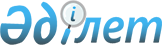 О вопросах дивидендов на государственные пакеты акций и дохода на государственные доли участия в организациях
					
			Утративший силу
			
			
		
					Постановление Правительства Республики Казахстан от 13 августа 1999 года N 1159. Утратило силу - постановлением Правительства Республики Казахстан от 25 апреля 2003 года N 404 (V030404)

      В соответствии с постановлением Правительства Республики Казахстан от 1 июня 1999 года N 683  "Об утверждении Программы приватизации и повышения эффективности управления государственным имуществом на 1999-2000 годы" Правительство Республики Казахстан постановляет: 

      1. Установить, что: 

      1) акционерные общества со 100-процентным участием государства, отнесенные согласно Программе приватизации и повышения эффективности управления государственным имуществом на 1999-2000 годы, утвержденной вышеуказанным постановлением (далее - Программа), к категории 1, осуществляют начисление дивидендов на государственные пакеты акций в соответствии со среднесрочными индикативными планами развития, утверждаемыми Правительством Республики Казахстан, и перечисляют их в республиканский бюджет после проведения аудита независимой аудиторской организацией (аудитором); 

      2) акционерные общества с участием государства, отнесенные согласно Программе к категории 2, осуществляют в установленном законодательством порядке перечисление дивидендов на государственные пакеты акций в соответствии с решениями общих собраний акционеров либо советов директоров обществ. 

      2. Министерствам, осуществляющим права владения и пользования государственными пакетами акций и государственными долями участия в организациях, в установленном законодательством порядке обеспечить: 

      1) своевременность и полноту начисления и перечисления дивидендов акционерными обществами, указанными в подпункте 1) пункта 1 настоящего постановления, а также принятие всех необходимых мер для своевременности начисления и перечисления дивидендов акционерными обществами, указанными в подпункте 2) пункта 1 настоящего постановления; 

      2) принятие всех необходимых мер при проведении общих собраний акционеров акционерных обществ с государственной долей участия, не указанных в пункте 1 настоящего постановления, и общих собраний участников хозяйственных товариществ с государственной долей участия для направления на дивиденды и доход на доли участия не менее 50 процентов от чистого дохода и их своевременного перечисления. 

      3. (Пункт 3 утратил силу - постановлением Правительства РК от 30 сентября 1999 г. N 1504 ) 

      4. Настоящее постановление вступает в силу со дня подписания.      Премьер-Министр 

  Республики Казахстан 
					© 2012. РГП на ПХВ «Институт законодательства и правовой информации Республики Казахстан» Министерства юстиции Республики Казахстан
				